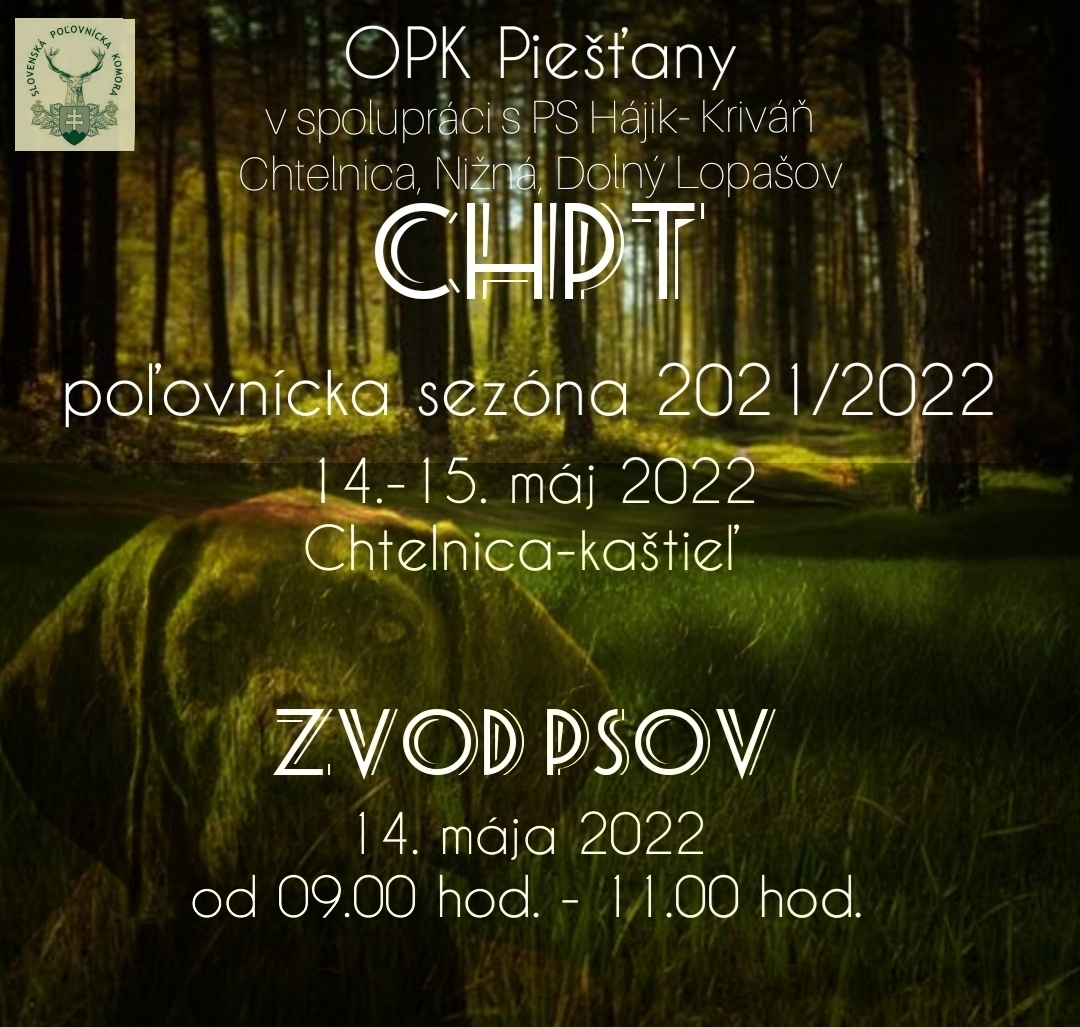 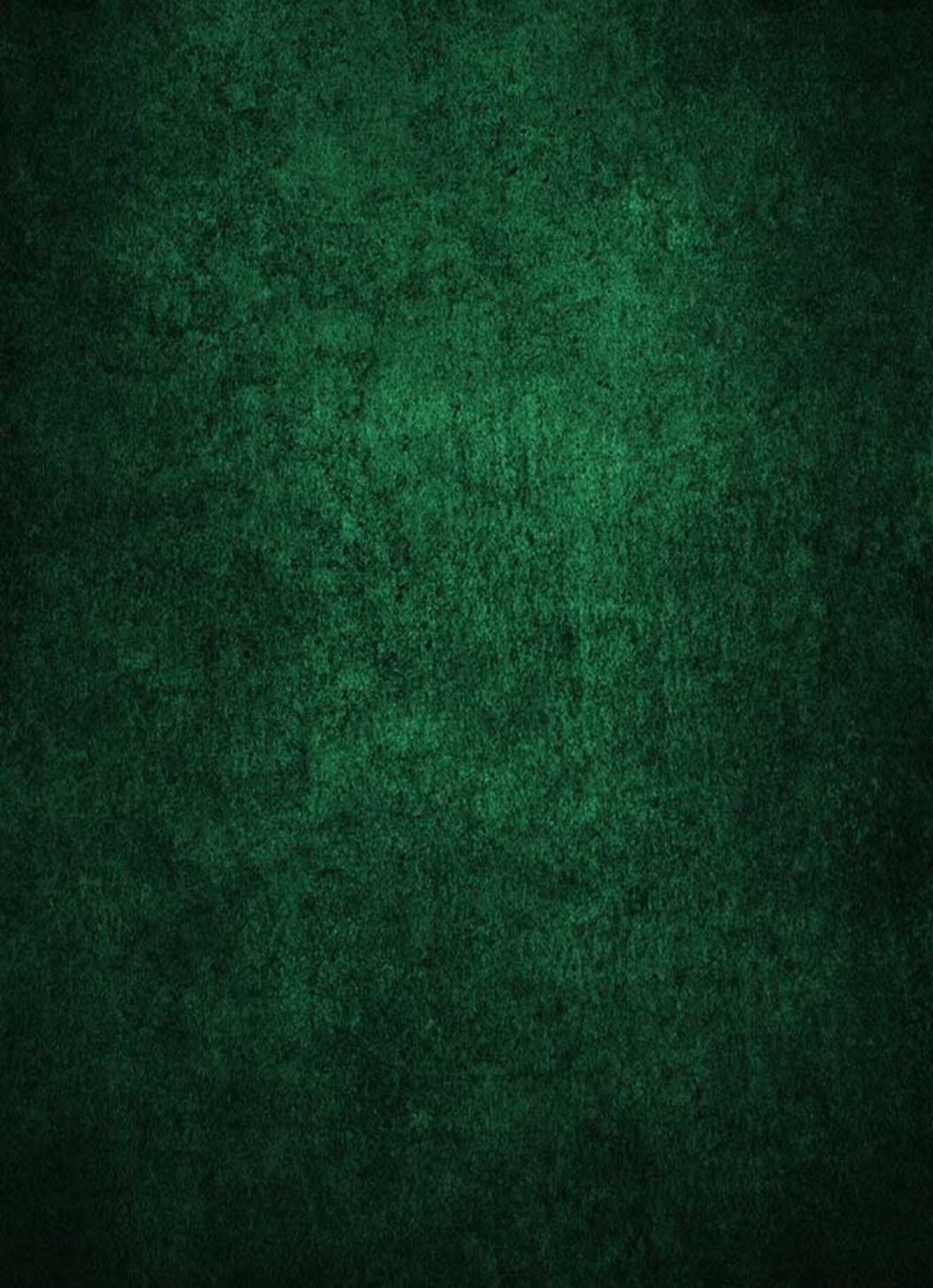         PROGRAM9:00 – Slávnostné otvorenie výstavy poľovníckych trojefí  za účasti pozvaných hostí a trubačov9:30 – 11:00 Zvod psov – ukážky plemien poľovne upotrebiteľných psovSokoliari - celodenný historický tábor z doby veľkomoravskej ríše, s ukážkami  dravých vtákov, hrnčiarstva a kováčstvaLukostrelci- celodenné ukážky loveckých lukov, prezentácia 3D loveckého oblečenia, streľba z loveckých lukovSúťaže v streľbe zo vzduchovkyMaľovanie na tvárObčerstvenie, alko, nealko, cigánska,  karbonátky a guláš z  z divinyStánky s poľovníckou tématikouCelodenné premietanie  dokumentov s prírodopisnou tématikouVýstavu organizuje OPK Piešťany v spolupráci  s obcou Chtelnica, PS Hájik-Kriváň Chtelnica, Nižná, Dolný Lopašov. Za pomoc ďakujeme sponzorom: HANT DEVELOPMENT a.s., IBO s.r.o., Masip s.r.o., Pekáreň Prítrský Chtelnica , Lukor Slovakia s.r.o., Granelam Ostrov, Víno Sabo s. r.o. Veterinárna ambulancia MVDr. Macháč